JCC Beit Graham, Krivy Rig, UkraineBank Details for Donations We are collecting money through fundraiser platform https://charidy.com/jcckriviyrigOur bank detailsDestination Country:  Ukraine Beneficiary Name:  CF “Hesed Hana”Beneficiary Address: Pavla Glazovogo str. 41aBeneficiary City:  Kriviy RihBeneficiary Postal Code:  50000Beneficiary Country:  Ukraine Beneficiary Account Num:  24613533IBAN (required for international wires):  UA653052990000026008020406883SWIFT (required for international wires):  PBANUA2XBeneficiary Bank ID (routing number):  PBANUA2XXXXBank name: JSC CB PRIVATBANKBank address:  1D HRUSHEVSKOHO STREET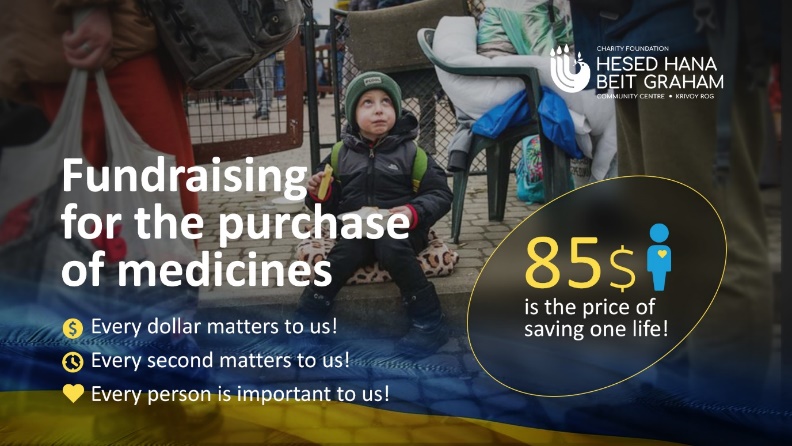 